 Southeast Regional Coordinating   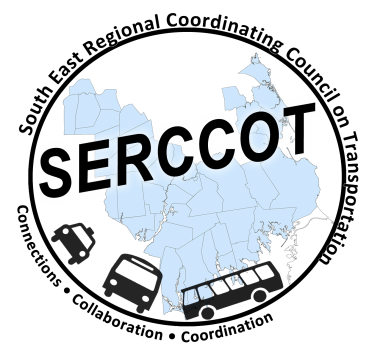  Council on Transportation (SERCCOT)
Agenda
Tuesday, February 16, 20169:00AM – 10:30AMCoastline, 1646 Purchase St, New Bedford, MA 02740
Welcome & IntroductionsMeeting Minutes review from JanuaryWork Grants review for Southeast - AngieTransit Planning for All: Demonstration Funding Announcement - RachelMarketing Toolbox – MaryUpdate on progressSubcommitteeCommunity Transit Grant Program - AngieFall Forum on Education/Employment Evaluations/Table Notes UpdateReview of Action ItemsMassRides/Nurides Materials Community Colleges TransportationNewsletter – Action Items information to forum participantsSummary & Review of action items